Queen’s College, University of Cambridge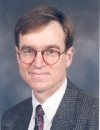 B.A., LL.B., (Stell), LL.M., M.Phil., Ph.D. (Cantab.)Reader in Public Law and Comparative Historical JurisprudenceInterestsPublic law: especially from a theoretical or a historical and comparative perspective. Legal history: especially the development of public law.Lecturing & SupervisingTriposLectures Constitutional Law and Topics in European Legal History (Half Paper)
Supervises Civil Law I and Constitutional Law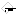 LLMLectures and supervises Public Law (convenes LLM Thesis Seminar)PublicationsBooksA. V. Dicey, The Law of the Constitution, hbk. (Ed) (Oxford University Press, 2013)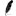 A. V. Dicey, Comparative Constitutionalism, hbk. (Ed) (Oxford University Press, 2013)The English Historical Constitution: Continuity, Change and European Effects, Cambridge University Press, 2007, hbk. &pbk. (Cambridge University Press, 2007)A Continental Distinction in the Common Law: A Historical and Comparative Perspective on English Public Law, revised pbk. edition (Oxford University Press, 2000)A Continental Distinction in the Common Law: A Historical and Comparative Perspective on English Public Law, hbk. (Oxford University Press, 1996)Articles"History to Understand, and History to Reform, English Public Law" [2013] Cambridge Law Journal 526-557"Revising the Statutes" (2008) Queens' College Record 10-12"History in the 'Law of the Constitution'" (2007) 28 Journal of Legal History 263-282"Variation of View on English Legal Distinctions between Public and Private" [2007] Cambridge Law Journal 698-711"The Procedural Reason for Judicial Restraint" a republication in P. Cane (ed.), Administrative Law, The International Library of Essays in Law and Legal Theory, 2nd Series, (Ashgate, 2002) 83-104"Cultural Divergence, the Separation of Powers and the Public-Private Divide" (1997) 9 European Review of Public Law 305-333"The Procedural Reason for Judicial Restraint" [1994] Public Law 452-473"Fuller's Analysis of Polycentric Disputes" [1994] Cambridge Law Journal 367-383"In Search of Revolutionary Justice in South Africa" (1990) 18 International Journal of the Sociology of Law 409-428"De Linguae etLegisAuctoritate" [1985] ResponsaMeridiana 1-7Book Chapters"An Introduction to the Historical Constitutionalism of the English Common Law" in D. Ehlers, H. Glaser and K. Prokati (Ed), Constitutionalism and Good Governance - Eastern and Western Perspectives (Nomos, 2014), pp. 127-139"The Spirits of the Constitution" in N. Bamforth and P. Leyland (Ed), Accountability in the Contemporary Constitution (Oxford University Press, 2013), pp. 27-56"Public Law: English Common Law" in Stanley N. Katz (Ed), Oxford International Encyclopedia of Legal History (Oxford University Press, 2009), pp. 15-19"The Separation of Powers in the Modern Period in England: Constitutional Principle or Customary Practice?" in H. van Goethem (Ed), Gewoonte en Recht (2002) XVI IurisScriptaHistorica , pp. 89-106"The United Kingdom: Systems of Judicial Protection" in S. Spiliotopoulos (Ed), Towards Unified Judicial Protection of Citizens in Europe? (Esperia Publications, 2000), pp. 765-772"Parliamentary Sovereignty, Europe and the Economy of the Common Law" in M. Andenas (Ed), Liber Amicorum in Honour of Lord Slynn of Hadley: Judicial Review in International Perspective (Kluwer, 2000), pp. 177-194"Legal Culture in Fuller's Analysis of Adjudication" in W. van der Burg & W. Witteveen (Ed), Rediscovering Fuller: Essays on Implicit Law and Institutional Design (Amsterdam University Press, 1999), pp. 346-363"Transplantation and Cross-fertilisation" in J. Beatson& T. Tridimas (Ed), New Directions in European Public Law (Hart Publishing, 1998), pp. 169-182"Theoretical and Institutional Underpinnings of a Separate Administrative Law" in M Taggart (Ed), The Province of Administrative Law (Hart Publishing, 1997), pp. 71-89Book Reviews"Review of 'The Idea of Public Law' by Martin Loughlin" (2005) 68 Modern Law Review 344-348"Review of 'An Historical Introduction to Western Constitutional Law' by R. C. van Caenegem" (1997) 65 TijdschriftvoorRechtsgeschiedenis 199-200